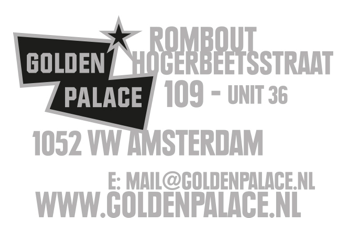 PR-tekst seizoen 2023-2024 Titel voorstelling: VerzoeknummerNaam gezelschap: Golden PalaceGenre: theaterTaal: language no problemDuur: 75 minutenTagline: - Een vrouw, twee tijdperken- Een ode aan alle eenzame vrouwen die ondanks alles blijven glimlachenCategorieën/Tags: fysiek theater, bewegingstheater, jonge makers, hedendaagse mimePR TEKST KORT:In 1973 schrijft Franz Xaver Kroetz een bijzonder toneelstuk waarin niet wordt gesproken: Wunschkonzert. Een vrouw komt thuis van haar werk, ze kijkt naar het nieuws en ze luistert naar ‘Wunschkonzert’, een radioprogramma met verzoeknummers. Wat een gewone avond lijkt, neemt een onverwachte wending. Precies vijftig jaar later ensceneert Jessie L’Herminez een beeldende, absurd-hilarische versie over de avondrituelen van een vrouw in 1973 en een vrouw in 2023: waar de een zich verliest in het weven van een wandtapijt, duikt de ander in een zelfhulppodcast over ‘creatief alleen zijn’. Verzoeknummer is een ode aan alle eenzame vrouwen die ondanks alles blijven glimlachen.PR TEKST LANG:In 1973 schrijft Franz Xaver Kroetz een bijzonder toneelstuk waarin niet wordt gesproken: Wunschkonzert. Een vrouw komt thuis van haar werk, ze kijkt naar het nieuws en ze luistert naar ‘Wunschkonzert’, een radioprogramma waarin luisteraars speciaal voor iemand een verzoeknummer aanvragen. Wat een gewone avond lijkt, neemt een onverwachte wending.Precies vijftig jaar later ensceneert Jessie L’Herminez een splinternieuwe versie, gespeeld door de gezusters Lisa en Marie Groothof. Jessie, Lisa en Marie delen een grote voorliefde voor slapstick en fysieke uitvergroting. Verzoeknummer is dan ook een virtuoze, beeldende en absurd-hilarische voorstelling over de avondrituelen van een vrouw in 1973 en een vrouw in 2023. Waar de een zich verliest in het weven van een wandtapijt, duikt de ander in een zelfhulppodcast over ‘creatief alleen zijn’. Met humor en mededogen wordt het verhaal verteld van een vrouwenleven in twee verschillende tijdperken - een ode aan alle eenzame vrouwen die ondanks alles blijven glimlachen.Over het gezelschap/de maker:Golden Palace maakt al meer dan 20 jaar magisch-fysiek theater over de absurde tragiek van het leven en volgens de Volkskrant doet het gezelschap dat “vlijmscherp, humoristisch en met het oog van een uitstekend antropoloog”. Dit seizoen maakt Jessie L’Herminez een voorstelling bij Golden Palace als gastregisseur. Jessie is een getalenteerde theatermaker die in 2019 afstudeerde aan de Regie Opleiding van de ATD te Amsterdam. Sindsdien heeft zij naam gemaakt met voorstellingen in een komisch-groteske fysieke speelstijl. Verzoeknummer zal worden gespeeld door Lisa en Marie Groothof. Lisa en Marie (dochters van actrice Leny Breederveld en acteur René Groothof) studeerden beiden aan de Mime Opleiding van de Academie voor Theater en Dans te Amsterdam. Marie richtte met haar afstudeerklas Mimegezelschap Schwalbe op en werkte daarnaast o.a. met Moniek Merkx, Noël Fischer, Jetse Batelaan, Jakop Ahlbom en Boogaerdt/van der Schoot. Lisa was onder meer te zien bij Golden Palace, Maas, haar eigen gezelschap De Leedbewakers en speelt in de actiefilm-theaterhit Knock-Out van Jakop Ahlbom Company.Credits foto: Ben van DuinCredits voorstelling:Spel: Lisa en Marie GroothofRegie: Jessie L’HerminezCoaching: Ingrid KuijpersContactgegevens marketeer: publiciteit@goldenpalace.nl